Publicado en Barcelona el 09/07/2024 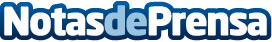 Tejidos de Moda anuncia el lanzamiento de su nueva colección y mejora su presencia avanzada con las ayudas del Kit DigitalMediante las ayudas europeas Next Generation, la empresa ha conseguido optimizar su presencia en buscadores y aumentar su notoriedad onlineDatos de contacto:Carlosonlinevalles937685249Nota de prensa publicada en: https://www.notasdeprensa.es/tejidos-de-moda-anuncia-el-lanzamiento-de-su Categorias: Nacional Moda Marketing Emprendedores Consumo Industria Téxtil Digital http://www.notasdeprensa.es